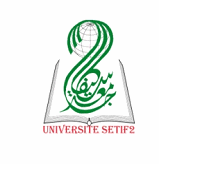 	الإدارةإسم أستاذمدرج15مدرج14التوقيتالتاريخإسم المقياسالرقمد.فيران نجوىأفواج9.8.7أفواج6.5.4.3.2.111 : 45السبــــــت03/07/2021تعليميات تطبيقية01د.قادري دلولةأفواج9.8.7أفواج6.5.4.3.2.130 : 15السبــــــت03/07/2021منهجية البحث اللغوي02د.حزام فهيمةأفواج9.8.7أفواج6.5.4.3.2.111 : 45الأحــــــد04/07/2021علم النفس اللغوي03د.بوختالة ونيسةأفواج9.8.7أفواج6.5.4.3.2.130 : 15الأحــــــد04/07/2021تعليمية اللغة العربية04د.بن عمرة أحلامأفواج9.8.7أفواج6.5.4.3.2.109 : 15الثلاثــــــــاء06/07/2021البرمجة اللغوية05د.سعودي نواريأفواج9.8.7أفواج6.5.4.3.2.100 : 13الثلاثــــــــاء06/07/2021علم الأسلوب06د.وسطاني يوسفأفواج9.8.7أفواج6.5.4.3.2.110 : 30الأربعـــــــاء07/07/2021ترجمة المصطلحات اللغوية07د.خينوش سهامأفواج9.8.7أفواج6.5.4.3.2.115 : 14الأربعـــــــاء07/07/2021أدب مقارن08د.مغزي أحمدأفواج9.8.7أفواج6.5.4.3.2.111 : 45الخميس08/07/2021تطبيقات لغوية09د.طبطوب بوزيدجميع الأفواج30 : 15الخميس08/07/2021الإعجاز اللغوي10الإدارة